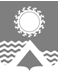 АДМИНИСТРАЦИЯ СВЕТЛОГОРСКОГО СЕЛЬСОВЕТА  ТУРУХАНСКОГО РАЙОНА КРАСНОЯРСКОГО КРАЯ     П О С Т А Н О В Л Е Н И Еп. Светлогорск29.09.2017                                                                                                                                           № 88-ПРуководствуясь Федеральным законом от 06.10.2003 №131-ФЗ «Об общих принципах организации местного самоуправления в Российской Федерации», Федеральным законом                        от 27.07.2010 №210-ФЗ «Об организации предоставления государственных и муниципальных услуг», в целях обеспечения открытости и общедоступности информации о предоставлении муниципальных услуг физическим и (или) юридическим лицам, руководствуясь статьями 19, 22 Устава Светлогорского сельсовета Туруханского района Красноярского края,  ПОСТАНОВЛЯЮ:1. Утвердить Положение о Реестре муниципальных услуг, предоставляемых физическим и юридическим лицам органами местного самоуправления муниципального образования Светлогорский сельсовет Туруханского района Красноярского края, согласно Приложению №1 к настоящему постановлению. 2. Признать утратившим силу постановление администрации посёлка Светлогорск Туруханского района Красноярского края от 28.02.2014г. № 10 - П «Об утверждении Положения о реестре муниципальных услуг муниципального образования посёлок Светлогорск».3. Ответственность за исполнение настоящего постановления возложить на юрисконсульта администрации Светлогорского сельсовета – Харитонову Ю.И.4. Контроль  над  исполнением настоящего постановления оставляю за собой. 5. Настоящее постановление вступает в силу со дня подписания и подлежит опубликованию в газете «Светлогорский вестник» и размещению на официальном сайте муниципального образования Светлогорский сельсовет в сети Интернет (www.adminsvet.ru).Глава Светлогорского сельсовета                                                                                    А.К. КришталюкПоложение о Реестре муниципальных услуг, предоставляемых физическим и юридическим лицам органами местного самоуправления муниципального образования Светлогорский сельсовет Туруханского района Красноярского края1. Общие положения1.1. Настоящее Положение определяет порядок формирования и ведения реестра муниципальных услуг, предоставляемых физическим и юридическим лицам органами местного самоуправления муниципального образования Светлогорский сельсовет Туруханского района Красноярского края (далее по тексту – Реестр).1.2. Реестр содержит сведения о муниципальных услугах, предоставляемых специалистами администрации Светлогорского сельсовета (далее по тексту - Исполнители).1.3. Формирование Реестра имеет следующие цели:- учет, анализ и систематизация сведений о муниципальных услугах;- информирование заинтересованных лиц о муниципальных услугах;- оптимизация состава муниципальных услуг;- повышения качества оказания муниципальных услуг;- обеспечение потребителей муниципальных услуг достоверной информацией об исполняемых муниципальных услугах, их объеме и качестве.1.4. Формирование и ведение Реестра осуществляется в соответствии со следующими принципами:- единство требований к информации, вносимой в Реестр;- обоснованность изменений, вносимых в Реестр;- актуальность и полнота сведений, содержащихся в Реестре;- открытость и доступность информации, содержащейся в Реестре.2. Формирование муниципальной услуги2.1. Выявление муниципальной услуги осуществляет ответственный Исполнитель, к сфере деятельности которого относится предоставление соответствующей муниципальной услуги.2.2. Критериями выделения муниципальной услуги являются:- нормативное правовое регулирование состава и порядка предоставления муниципальной услуги;- отнесение муниципальной услуги к полномочиям Исполнителя;- измеримость результата исполнения муниципальной услуги в натуральном, стоимостном выражении или юридическом факте.2.3. Сформированная муниципальная услуга подлежит занесению в Реестр. Занесение услуги в Реестр осуществляется в течение 10 календарных дней со дня предоставления ответственными Исполнителями сведений, установленных пп. 3.2.1-3.2.7 настоящего Положения.2.4. На каждую выявленную муниципальную услугу, внесенную в Реестр, ответственным Исполнителем разрабатывается административный регламент предоставления муниципальной услуги, утверждаемый Постановлением Главы Светлогорского сельсовета.3. Ведение Реестра3.1. Реестр утверждается Постановлением Главы Светлогорского сельсовета.3.2. Реестр ведется в соответствии с утвержденной формой (приложение №1 к настоящему Положению) и содержит следующие сведения:3.2.1. Реестровый номер муниципальной услуги.3.2.2. Наименование муниципальной услуги.3.2.3. Предмет (содержание муниципальной услуги).3.2.4. Наименование органа местного самоуправления, муниципального учреждения, предоставляющего муниципальную услугу.3.2.5. Наименование и реквизиты нормативного правового акта, устанавливающего полномочия и порядок по предоставлению муниципальной услуги.3.2.6. Сведения о получателях муниципальной услуги.3.2.7. Наименование ответственного Исполнителя.3.3. Муниципальная услуга в Реестре учитывается только один раз.3.4. Ответственный Исполнитель вправе внести изменения в сведения о муниципальной услуге. Основанием для внесения изменений в Реестр или сведений о муниципальной услуге является вступление в силу нормативного правового акта, отменяющего, изменяющего и (или) дополняющего правовой акт, на основании которого предоставляется муниципальная услуга.3.5. Внесенные изменения в Реестр утверждаются Постановлением Главы Светлогорского сельсовета.Внесение изменений в Реестр осуществляется в течение 10 календарных дней со дня предоставления ответственным Исполнителем соответствующих сведений.3.6. Исключение сведений о муниципальной услуге из Реестра осуществляется на основании сведений, предоставленных ответственным Исполнителем.3.7. Основаниями для исключения сведений об услугах из Реестра являются следующие обстоятельства:3.7.1. Вступление в силу федеральных законов, нормативных правовых актов Российской Федерации, законов, нормативных правовых актов Красноярского края, муниципальных правовых актов, которыми упразднено предоставление муниципальной услуги или исполнение муниципальной функции.3.7.2. Несоответствие сведений об услугах, размещенных в Реестре, в том числе неполнота и (или) недостоверность сведений, при условии, что это несоответствие не может быть устранено путем внесения изменений в сведения об услугах.3.8. Реестр ведется на бумажном носителе.3.9. Реестр размещается в сети Интернет на официальном сайте муниципального образования Светлогорский сельсовет.Текст реестра муниципальных услуг размещается также в местах предоставления муниципальной услуги.ФОРМА РЕЕСТРА МУНИЦИПАЛЬНЫХ УСЛУГ МУНИЦИПАЛНОГО ОБРАЗОВАНИЯ СВЕТЛОГОРСКИЙ СЕЛЬСОВЕТ ТУРУХАНСКОГО РАЙОНА КРАСНОЯРСКОГО КРАЯОб утверждении Положения о Реестре муниципальных услуг, предоставляемых физическим и юридическим лицам органами местного самоуправления муниципального образования Светлогорский сельсовет Туруханского района Красноярского краяПриложение №1 к Постановлению администрации Светлогорского сельсовета Туруханского района Красноярского края от 29.09.2017  № 88-ППриложение №1 к Положению о Реестре муниципальных услуг, предоставляемых физическим и юридическим лицам органами местного самоуправления муниципального образования Светлогорский сельсовет Туруханского района Красноярского края, утв. Постановлением администрации Светлогорского сельсовета Туруханского района Красноярского края от 29.09.2017  № 88-ПРеестровый номер муниципальной услугиНаименование муниципальной услугиПредмет (содержание муниципальной услуги)Наименование органа местного самоуправления, муниципального учреждения предоставляющего муниципальную услугуНаименование и реквизиты нормативного правового акта, устанавливающего полномочия и порядок по предоставлению муниципальной услугиСведения о получателях муниципальной услугиНаименование ответственного исполнителя1234567